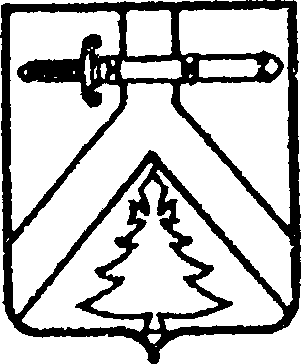 КОЧЕРГИНСКИЙ   СЕЛЬСКИЙ  СОВЕТ  ДЕПУТАТОВКУРАГИНСКОГО  РАЙОНА                                                                   КРАСНОЯРСКОГО КРАЯ                                                         Р Е Ш Е Н И Е                             08.09.2015                                     с. Кочергино                                        № 65-166-рОб установлении нормы предоставления площади жилогопомещения муниципального жилищного фонда по договорусоциального найма и учётной нормы площади жилого помещения на территории Кочергинского сельсоветаВ соответствии с главами 7, 8 Жилищного кодекса Российской Федерации, федеральным законом от 06.10.2003 N 131-ФЗ «Об общих принципах организации местного самоуправления в Российской Федерации», Законом Красноярского края от 24.12.2009 N 9-4225 «О наделении органов местного самоуправления отдельных муниципальных районов и городских округов края государственными полномочиями по обеспечению жилыми помещениями детей-сирот и детей, оставшихся без попечения родителей, а также лиц из их числа, не имеющих жилого помещения», руководствуясь статьёй 7 Устава Кочергинского сельсовета, Кочергинский сельский Совет депутатов РЕШИЛ:1. Установить норму площади жилого помещения:- для постановки на учёт в качестве нуждающихся в жилых помещениях граждан Российской Федерации, постоянно проживающих на территории Кочергинского сельсовета (учётная норма), в размере – 18 квадратных метров общей площади жилого помещения на одного человека в домах, пригодных для проживания;- для предоставления жилого помещения из муниципального жилищного фонда для детей-сирот и детей, оставшихся без попечения родителей, лиц из их числа, а также лиц в возрасте старше 23 лет, ранее оставшихся без попечения родителей до фактического обеспечения их жилыми помещениями с учетом конструктивных особенностей жилого помещения может колебаться от 28 до 42 квадратных метров общей площади на одного человека.Жилые помещения должны быть пригодными для постоянного проживания, отвечать установленным санитарным и техническим требованиям, благоустроенными применительно к условиям населенного пункта, в котором они предоставляются, не обременены правами третьих лиц и не находятся под арестом.2. Признать утратившим силу решение Кочергинского сельского Совета депутатов от 28.02.2013 № 39-99-р «Об установлении нормы предоставления площади жилого помещения муниципального жилищного фонда по договору социального найма и учётной нормы площади жилого помещения на территории Кочергинского сельсовета».2. Контроль за выполнением настоящего решения оставляю за собой3. Решение вступает в силу со дня, следующего за днем его опубликования в газете «Кочергинский вестник».Председательсельского Совета депутатов                                                          В.В.Гринфельд И.о. главы сельсовета                                                                     Н.В.Дёмина